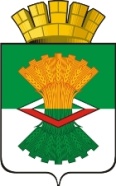 ПРОТОКОЛЗаседания Координационного совета по вопросам малого и среднего предпринимательства при Администрации Махнёвское муниципальное образованиеот 06 марта 2019 годап.г.т. Махнёво06.03.2019 г.                                                                                                        № 1Об использовании арендатором Алышовой С.Ф.кземельного  участка, находящегося по адресу Свердловская область, Алапаевский район, п.г.т. Махнево, примерно в 15 метрах по направлению на север от здания № 53 Б по улице Советской(Н.Н. Качанова)С информацией об использовании земельного участка выступила начальник отдела по управлению имуществом и земельными ресурсами Администрации Махнёвского муниципального образования Н.Н. Качанова.По результатам рассмотрения документов о предоставлении и использовании земельного участка арендатором Алышовой С.Ф.к. Координационный совет принял следующие решения:Рекомендовать Алышовой С.Ф. к.,  арендатору земельного участка, находящегося по адресу Свердловская область, Алапаевский район, п.г.т. Махнево, примерно в 15 метрах по направлению на север от здания № 53 Б по улице Советской  огородить данный земельный участок надлежащим образом, так как разрешенное использование земельного участка является склады.Срок – до 01 июня 2019 года. Отделу экономики и потребительского рынка Администрации Махнёвского муниципального образования (С.А. Козуб) рассмотреть возможностью переноса нестационарного торгового объекта, находящегося перед   земельным участком, арендуемым Алышовой С.Ф. к. и находящимся по адресу Свердловская область, Алапаевский район, п.г.т. Махнево, примерно в 15 метрах по направлению на север от здания № 53 Б по улице Советской и внести соответствующие изменения в постановление Администрации Махнёвского муниципального образования от 04.12.2018 № 976 «Об утверждении  схемы размещения нестационарных торговых объектов на территории Махнёвского муниципального образования на 2019-2021 годы». Срок – до 30 апреля 2019 года.О проведении общественной экспертизы проектов нормативных правовых актов, регулирующих развитие малого и среднего предпринимательства на территории Махнёвского муниципального образования. Проект «О внесении изменений в постановление Администрации Махнёвского муниципального образования от 03.03.2015 № 189 «Об утверждении Административного регламента по предоставлению муниципальной услуги «Выдача разрешений на право организации розничных рынков» (с изменениями от 22.07.2016 № 593, от 11.10.2016 № 829)(С.А. Козуб)С информацией по проекту постановления выступила начальник отдела экономики и потребительского рынка Администрации Махнёвского муниципального образования С.А. Козуб (доклад прилагается).По результатам рассмотрения проекта изменений принято решение, что в проекте нормативного акта не выявлено положений, вводящих административные и иные ограничения, запреты и обязанности для субъектов предпринимательской деятельности или способствующих их введению, положений, способствующих возникновению необоснованных расходов субъектов предпринимательской деятельности Махнёвского муниципального образования. Положительный эффект прогнозируется.   О проведении общественной экспертизы проектов нормативных правовых актов, регулирующих развитие малого и среднего предпринимательства на территории Махнёвского муниципального образования. Проект «О внесении изменений в постановление Администрации Махнёвского муниципального образования от 03.03.2015 № 190 «Об  утверждении Административного регламента по предоставлению муниципальной услуги «Включение мест размещения ярмарок на земельных участках, в зданиях, строениях, сооружениях, находящихся в частной собственности, в план организации и проведения ярмарок на территории муниципального образования в очередном календарном году» (с изменениями от 22.07.2016 № 598, от 11.10.2016 № 827)(С.А. Козуб)С информацией по проекту постановления выступила начальник отдела экономики и потребительского рынка Администрации Махнёвского муниципального образования С.А. Козуб (доклад прилагается).По результатам рассмотрения проекта изменений принято решение, что в проекте нормативного акта не выявлено положений, вводящих административные и иные ограничения, запреты и обязанности для субъектов предпринимательской деятельности или способствующих их введению, положений, способствующих возникновению необоснованных расходов субъектов предпринимательской деятельности Махнёвского муниципального образования. Положительный эффект прогнозируется.   IV. О проведении общественной экспертизы проектов нормативных правовых актов, регулирующих развитие малого и среднего предпринимательства на территории Махнёвского муниципального образования. Проект «О внесении изменений в постановление Администрации Махнёвского муниципального образования от 03.03.2015 № 191 «Об утверждении Административного регламента по предоставлению муниципальной услуги «Переоформление разрешения на право организации розничных рынков» (с изменениями от 22.07.2016 № 594, от 11.10.2016 № 829)(С.А. Козуб)  С информацией по проекту постановления выступила начальник отдела экономики и потребительского рынка Администрации Махнёвского муниципального образования С.А. Козуб (доклад прилагается).По результатам рассмотрения проекта изменений принято решение, что в проекте нормативного акта не выявлено положений, вводящих административные и иные ограничения, запреты и обязанности для субъектов предпринимательской деятельности или способствующих их введению, положений, способствующих возникновению необоснованных расходов субъектов предпринимательской деятельности Махнёвского муниципального образования. Положительный эффект прогнозируется.   V. О проведении общественной экспертизы проектов нормативных правовых актов, регулирующих развитие малого и среднего предпринимательства на территории Махнёвского муниципального образования. Проект «О внесении изменений в постановление Администрации Махнёвского муниципального образования от 03.03.2015 № 192 «Об утверждении Административного регламента по предоставлению муниципальной услуги «Продление срока действия разрешения на право организации розничных рынков» (с изменениями от 22.07.2016 № 595, от 11.10.2016 № 828)(С.А. Козуб)С информацией по проекту постановления выступила начальник отдела экономики и потребительского рынка Администрации Махнёвского муниципального образования С.А. Козуб (доклад прилагается).По результатам рассмотрения проекта изменений принято решение, что в проекте нормативного акта не выявлено положений, вводящих административные и иные ограничения, запреты и обязанности для субъектов предпринимательской деятельности или способствующих их введению, положений, способствующих возникновению необоснованных расходов субъектов предпринимательской деятельности Махнёвского муниципального образования. Положительный эффект прогнозируется.   Председатель:                                                                                     А.В. Лызлов Ольга Владимировна Клещева(343) 467-62-65Председательствовал:Глава Махнёвского муниципального образования -А.В. ЛызловПрисутствовали: Начальник отдела экономики и потребительского рынка Администрации Махнёвского муниципального образования;-С.А. КозубГлавный специалист отдела по управлению имуществом и земельными ресурсами Администрации Махнёвского муниципального образования;-О.В. КлещеваПриглашенные на заседание:Начальник отдела по управлению имуществом и земельными ресурсами Администрации Махнёвского муниципального образования; -Н.Н. КачановаДиректор ООО «Визит»-Т.Г. ИщенкоИндивидуальный предприниматель-С.К. НикандроваПредседатель общественной палаты Махнёвского муниципального образования-В.А.КоновальцеваПредседатель совета ветеранов п.г.т. Махнёво-В.Ф. Калугина